СПЕЦИЈАЛНА БОЛНИЦА „СВЕТИ САВА“ БЕОГРАД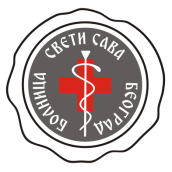 КОНКУРСНА ДОКУМЕНТАЦИЈАза јавну набавку ДOБРА –  ЛЕКОВИ СА „Д“ ЛИСТЕредни број јавне набавке за текућу годину03/557-1/2020На основу члана 61. Закона о јавним набавкама („Сл. гласник Републике Србије“, бр.124/12, 14/15 и 68/15), и члана 2. Правилника о обавезним елементима конкурсне документације у поступцима јавних набавки и начину доказивања испуњености услова („Сл. гласник Републике Србије“ бр. 86/15) конкурсна документација у отвореном поступку садржи:Прилог бр. 1ОПШТИ ПОДАЦИ О ЈАВНОЈ НАБАВЦИ Назив наручиоца: Специјална болница Свети СаваАдреса: Немањина бр. 2, 11000 БеоградЛице овлашћено за потписивање уговора: прим.др сци. Марјана ВукићевићИнтернет страница наручиоца:www.svetisava.rsВрста поступка: Отворени поступакБрој јавне набавке:  03/557-1/2020 Предмет набавке (добра): ДOБРА –  ЛЕКОВИ СА „Д“ ЛИСТЕПоступак се спроводи ради: Закључења уговора о јавној набавциСлужба: Јавне набавкеЛице за контакт: Сања ЈаминаЕлектронска адреса: sanjajamina@gmail.comТелефон: 011/2066-875, факс: 011/011/6642014ПОДАЦИ О ПРЕДМЕТУ ЈАВНЕ НАБАВКЕ:Опис предмета набавке, назив и ознака из општег речника набавке:                       ДОБРА – ЛЕКОВИ СА Д ЛИСТЕОпис партије (ако је предмет јавне набавке обликован по партијама): magnesium sulfat I aminofilin ampКОНКУРСНА ДОКУМЕНТАЦИЈА (САДРЖАЈ):1. УПУТСТВО ПОНУЂАЧИМА КАКО ДА САЧИНЕ ПОНУДУ – Прилог бр. 22. ОБРАЗАЦ ПОНУДЕ – Прилог бр. 33. УСЛОВИ ЗА УЧЕШЋЕ У ПОСТУПКУ ЈАВНЕ НАБАВКЕ ИЗ ЧЛАНА 75. ,76. И 77 ЗАКОНА О ЈАВНИМ НАБАВКАМА И УПУТСТВО КАКО СЕ ДОКАЗУЈЕ ИСПУЊЕНОСТ УСЛОВА –     Прилог бр. 4     4. ОБРАСЦИ ИЗЈАВА У ПОСТУПКУ ЈАВНЕ НАБАВКЕ – Прилог бр. 5/1 и 5/25. МОДЕЛ УГОВОРА – Прилог бр. 66. ВРСТА, ОПИС ДОБАРА, ТЕХНИЧКЕ КАРАКТЕРИСТИКЕ (спецификације), НАЧИН СПРОВОЂЕЊА КВАЛИТЕТА, ОБЕЗБЕЂИВАЊЕ ГАРАНЦИЈЕ КВАЛИТЕТА, ОСТАЛИ ОБАВЕЗНИ УСЛОВИ – Прилог бр. 7ОБРАЗАЦ СТРУКТУРЕ ПОНУЂЕНЕ ЦЕНЕ, СА УПУТСТВОМ КАКО ДА СЕ ПОПУНИ– Прилог бр. 8ОБРАЗАЦ ТРОШКОВА ПРИПРЕМЕ ПОНУДА – Прилог бр.9НАВОЂЕЊЕ ВРСТА ФИНАНСИЈСКИХ ОБЕЗБЕЂЕЊА КОЈИМА ПОНУЂАЧИ ОБЕЗБЕЂУЈУ ИСПУЊЕЊЕ СВОЈИХ ОБАВЕЗА У ПОСТУПКУ ЈАВНЕ НАБАВКЕ, КАО И ИСПУЊЕЊЕ СВОЈИХ УГОВОРНИХ ОБАВЕЗА (меница, банкарске гаранције итд.) – Прилог бр. 10+модел меничног  овлашћења и текста банкарске  гаранције.OДЛУКА КОМИСИЈЕ О УТВРЂИВАЊУ КРИТЕРИЈУМА, ОДНОСНО НАЧИНА ЗА ДОДЕЛУ УГОВОРА У ПОСТУПКУ ЈАВНЕ НАБАВКЕ - Прилог бр.11Прилог бр. 2Упутство понуђачима како да припреме понуду сачињено је на основу члана 61. ЗАКОНА О ЈАВНИМ НАБАВКАМА („Службени гласник РС“ бр. 124/12, 14/15 и 68/15, у даљем тексту ЗАКОН) и на основу члана 2. Правилника о обавезним елементима конкурсне документације у поступцима јавних набавки и начину доказивања испуњености услова („Сл. гласник Републике Србије“ бр. 86/15, у даљем тексту ПРАВИЛНИК). Упутство садржи податке који су неопходни за припрему понуде у складу са захтевима НАРУЧИОЦА као и информације о условима и начину спровођења поступка доделе уговора о јавној набавци.   Од ПОНУЂАЧА се очекује да детаљно проучи сва упутства, обрасце, услове и спецификације које су садржане у конкурснoj документацији. Непридржавање упутстава и недостављање свих тражених података и информација, као и узорака за поједине ставке које су наведене у конкурсној документацији или подношење понуде која не одговора условима предвиђеним у конкурсној документацији, представља у сваком погледу ризик за ПОНУЂАЧА и као резултат може имати одбијање понуде. Подаци о језику на којем понуда мора бити састављенаНаручилац припрема конкурсну документацију и води поступак на српском језику.Понуда коју припрема ПОНУЂАЧ, као и целокупна кореспонденција и документација у вези с понудом коју размене ПОНУЂАЧ и НАРУЧИЛАЦ, мора бити сачињена на  српском језику. Пратећа документа и штампана литература коју обезбеди понуђач могу бити на другом језику, под условом да их прати тачан превод релевантних пасуса, на српски или енглески језик.Дефинисање посебних захтева, уколико исти постоје, у погледу начина на који понуда мора бити сачињена, а посебно у погледу начина попуњавања образаца датих у конкурсној документацији, односно података који морају бити њихов саставни деоПонуда се доставља у писаном облику, на обрасцима које ПОНУЂАЧ преузима са Портала Управе за јавне набавке, као и са интернет стране  НАРУЧИОЦА.Појединачне обрасце садржане у конкурсној документацији, Понуђач попуњава читко, јасно и недвосмислено:Прилог бр.1 – Општи подаци о јавној набавци – Понуђач не попуњаваПрилог бр. 2 – Упутство понуђачима како да сачине понуду – Понуђач не попуњаваПрилог бр. 3 – Образац понуде – Понуђач попуњава тако што у одговарајуће колоне уноси тражене податке. Све ставке, (елементе) из обрасца понуде понуђач мора да попуни, а прилог  да потпише и овери печатом, чиме потврђује да су тачни подаци који су у обрасцу понуде наведени. Уколико образац понуде није исправно попуњен понуда може бити одбијена као неприхватљива.           Понуду може поднети група понуђача у складу са условима из тачке 7. овог упутства.Прилог бр. 4 – Образац за оцену испуњености услова из члана 75. и 76. Закона и упутство како се доказује испуњеност тих услова – Понуђач попуњава наводећи податке о документима које доставља уз овај  образац као доказе о испуњености услова из чл. 75. и 76. Закона.Прилог бр. 5/1 – Образац изјаве о независној понуди – Изјавом о независној понуди понуђач под пуном    материјалном и кривичном одговорношћу потврђује да је понуду поднео независно, без договора са другим понуђачима или заинтересованим лицима – Понуђач попуњава, потписује и овераваПрилог бр. 5/2– Образац изјаве о поштовању обавеза из члана 75. став 2. и члана 71. став 2. Закона – Понуђач попуњава, потписује и оверава.Прилог бр. 6 – Модел уговора о јавној набавци – Понуђачу се доставља на увид модел уговора који ће бити закључен са одабраним понуђачем. ПОНУЂАЧ ЈЕ ДУЖАН ДА ПОПУНИ МОДЕЛ, СТАВИ ПЕЧАТ И ПОТПИС, ЧИМЕ ПОТВРЂУЈЕ ДА СЕ СЛАЖЕ СА МОДЕЛОМ УГОВОРА – Понуђач попуњава.Прилог бр. 7 – Техничке карактеристике – Понуђач попуњава тако што у одговарајуће рубрике уноси тражене податке и уз њега  прилаже копије наведене документације (атесте, уверења и др.). Уколико је расположиви простор недовољан за уношење свих тражених података, Понуђач може унети податке на полеђини Прилога бр. 7 или на посебном папиру упише преостале податке који се односе на технчке карактеристике.Прилог бр. 8 – Образац трошкова припреме понуде, са упутством како да се попуни – Понуђач попуњава тако што у одговарајуће рубрике уноси тражене податке.Прилог бр. 9 – Финансијске гаранције – Погледати детаљно објашњење из тачке 23. овог упутства.Прилог бр.10 – Одлука Комисије о утврђивању критеријума односно начина за доделу уговора  – Понуђач не попуњава.Обавештење о могућности подношења понуде са варијантама, уколико је подношење такве понуде дозвољеноПонуде са варијантама нису дозвољене.Начин измене, допуне и опозива понуде у смислу члана 87. став 6. и 93. ЗаконаУ року за подношење понуде понуђач може да измени, допуни или опозове своју понуду, писменим обавештењем пре истека рока за достављање понуда. Свако обавештење о измени, допуни или опозиву понуде треба да буде припремљено и достављено у затвореној коверти, лично или препорученом пошиљком, на адресу наручиоца на исти начин на који треба да буде достављена и сама понуда, са ознаком на коју се јавну набавку односи.Наручилац ће по потреби захтевати од понуђача додатна објашњења која ће му помоћи при прегледу, вредновању и упоређивању понуда, а по потреби ће извршити и контролу (увид) код понуђача односно његовог подизвођача. Наручилац не може да захтева, дозволи или понуди промену елемената понуде који су од значаја за примену критеријума за доделу уговора, односно промену којом би се понуда која je неодговарајућа или неприхватљива учинила одговарајућом, односно прихватљивом. Наручилац ће у складу са Законом а уз сагласност понуђача, извршити исправке рачунских грешака уочених приликом разматрања понуде по окончаном поступку отварања понуда.У случају разлике између јединичне и укупне цене, меродавна је јединична цена. Ако се понуђач не сагласи са исправком рачунских грешака, наручилац ће његову понуду одбити као неприхватљиву.Обавештење да понуђач који је самостално поднео понуду не може истовремено да учествује у заједничкој понуди или као подизвођач, нити да учествује у више заједничких понудаПонуђач који је самостално поднео понуду не може истовремено да учествује у заједничкој понуди или као подизвођач у оквиру исте партије у случају да је предмет јавне набавке обликован у више партија.Захтев да понуђач, уколико ангажује подизвођача, наведе у својој понуди податке о подизвођачу, проценат укупне вредности набавке који ће поверити подизвођачу, део предмета набавке који ће извршити преко подизвођача, као и правила поступања наручиоца у случају да се доспела потраживања преносе директно подизвођачу, за део набавке која се извршава преко тог подизвођача.Наручилац је дужан да у конкурсној документацији захтева од понуђача да у понуди наведе да ли ће извршење јавне набавке делимично поверити подизвођачу и да наведе у својој понуди, проценат укупне вредности набавке који ће поверити подизвођачу, а који не може бити већи од 50 % као и део предмета набавке који ће извршити преко подизвођача.Ако понуђач у понуди наведе да ће делимично извршење набавке поверити подизвођачу, дужан је да наведе назив подизвођача, а уколико уговор између наручиоца и понуђача буде закључен, тај подизвођач ће бити наведен у уговору.Понуђач је дужан да наручиоцу, на његов захтев, омогући приступ код подизвођача ради утврђивања испуњености услова.Понуђач је дужан да за подизвођаче достави доказе о испуњености обавезних услова из члана 75. став 1. тачке од 1) до 4) Закона, а доказ о испуњености услова из члана 75. став 1. тачка 5) Закона за део набавке који ће извршити преко подизвођача.Ако је за извршење дела јавне набавке чија вредност не прелази 10% укупне вредности јавне набавке потребно испунити обавезан услов из члана 75. став 1. тачка 5) Закона понуђач може доказати испуњеност тог услова преко подизвођача којем је поверио извршење тог дела набавке.Поред обавезних услова, наручилац конкурсном документацијом одређује које још услове подизвођач мора да испуни и на који начин то доказује, при чему ти услови не могу бити такви да ограниче подношење понуде са подизвођачем.Понуђач, односно добављач у потпуности одговара наручиоцу за извршење обавеза из поступка јавне набавке, односно за извршење уговорних обавеза, без обзира на број подизвођача.Наручилац може на захтев подизвођача и где природа предмета набавке то дозвољава пренети доспела потраживања директно подизвођачу, за део набавке која се извршава преко тог подизвођача.У случају из става 9. члана 80. Закона наручилац је дужан да омогући добављачу да приговори ако потраживање није доспело.Правила поступања у вези са ставом 9. и 10. члана 80. Закона наручилац одређује у конкурсној документацији и не утичу на одговорност понуђача.Понуђач не може ангажовати као подизвођача лице које није навео у понуди, у супротном наручилац ће реализовати средство обезбеђења и раскинути уговор, осим ако би раскидом уговора наручилац претрпео знатну штету. У случају из става 12. члана 80. Закона наручилац је дужан да обавести организацију надлежну за заштиту конкуренције.Понуђач може ангажовати као подизвођача лице које није навео у понуди, ако је на страни подизвођача након подношења понуде настала трајнија неспособност плаћања, ако то лице испуњава све услове одређене за подизвођача и уколико добије претходну сагласност наручиоца.Обавештење о томе да је саставни део заједничке понуде споразум којим се понуђачи из групе међусобно и према наручиоцу обавезују на извршење јавне набавке и подаци о обавезној садржини тог споразумаПонуду може поднети група понуђача. Сходно члану 81. Закона, сваки понуђач из групе понуђача мора да испуни обавезне услове из члана 75. став 1. тач. од 1) до 4) Закона, а додатне услове испуњавају заједно, осим ако наручилац из оправданих разлога не одреди другачије. Услов из члана 75. став 1. тачка 5) Закона дужан је да испуни понуђач из групе понуђача којем је поверено извршење дела набавке за који је неопходна испуњеност тог услова. Саставни део заједничке понуде је споразум којим се понуђачи из групе међусобно и према наручиоцу обавезују на извршење јавне набавке, а који садржи: податке о члану групе који ће бити носилац посла, односно који ће поднети понуду и који ће заступати групу понуђача пред наручиоцем и      2)    опис послова сваког од понуђача из групе понуђача у извршењу уговораСпоразумом из члана 81. става 4. Закона уређују се и друга питања која наручилац одреди конкурсном документацијом. Наручилац не може од групе понуђача да захтева да се повезују у одређени правни облик како би могли да поднесу заједничку понуду. Понуђачи који поднесу заједничку понуду за извршење уговора одговарају неограничено солидарно према наручиоцу.Задруга може поднети понуду самостално, у своје име, а за рачун задругара или заједничку понуду у име и за рачун задругара. Ако задруга подноси понуду у своје име за обавезе из поступка јавне набавке и уговора о јавној набавци одговара задруга и задругари у складу са законом. Ако задруга подноси заједничку понуду у име и за рачун задругара за обавезе из поступка јавне набавке и уговора о јавној набавци неограничено солидарно одговарају задругари. У случају подношења заједничке понуде, чланови групе понуђача треба да у понудама наведу имена и одговарајуће професионалне квалификације лица која ће бити одговорна за извршење уговора. Захтеви у погледу траженог начина и услова плаћања, гарантног рока, као и евентуалних других околности од којих зависи прихватљивост понудеПонуда мора у потпуности одговарати захтевима наручиоца из конкурсне документације.Валута и начин на који мора бити наведена и изражена цена у понуди Вредности се у поступку јавне набавке исказују у динарима, без Пдв-а. На основу члана 19. став 2. Закона, Наручилац ће у Прилогу бр. 3 (по потреби) да дозволи понуђачу да цену у понуди искаже у једној страној валути при чему ће навести да ће се за прерачун у динаре користити одговарајући средњи девизни курс Народне банке Србије на дан када је започето отварања понуда. Захтев НАРУЧИОЦА да се вредност искаже и у једној страној валути, ако га има, наведен је у обрасцу понуде – Прилог бр. 3 конкурсне документације где је наведено и у којој валути се цене у понуди могу исказати.Образац понуде – Прилог бр. 3 конкурсне документације садржи упутство и услове за сачињавање прихватљиве понуде.Наручилац може да одбије понуду због неуобичајено ниске цене у свему у складу са чланом 92.   Закона.Подаци о обавезним условима за учешће у поступку јавне набавке:Испуњеност обавезних услова за учешће у поступку јавне набавке из члана 75. став 1. Закона, правно лице као понуђач, или подносилац пријаве, доказује достављањем следећих доказа:извода из регистра Агенције за привредне регистре, односно извода из регистра надлежног Привредног суда;извода из казнене евиденције, односно уверења надлежног суда и надлежне полицијске управе Министарства унутрашњих послова да оно и његов законски заступник није осуђиван за неко од кривичних дела као члан организоване криминалне групе, да није осуђиван за неко од кривичних дела против привреде, кривична дела против заштите животне средине, кривично дело примања или давања мита, кривично дело преваре;уверења Пореске управе Министарства финансија да је измирио доспеле порезе и доприносе и уверења надлежне локалне самоуправе да је измирио обавезе по основу изворних локалних јавних прихода;важеће дозволе за обављање одговарајуће делатности, издате од стране надлежног органа, ако је таква дозвола предвиђена посебним прописом што ће бити детаљно описано у Прилогу бр. 4 конкурсне документације. Докази из става 1. тач. 2), и 4) члана 77. Закона не може бити старији од два месеца пре отварања понуда. Ако је понуђач доставио изјаву из члана 77. став 4. Закона, наручилац може пре доношења одлуке о додели уговора да тражи од понуђача чија је понуда оцењена као најповољнија да достави на увид оригинал или оверену копију свих или појединих доказа о  испуњености услова.Ако понуђач у остављеном, примереном року који не може бити краћи од пет дана, не достави на увид оригинал или оверену копију тражених доказа, наручилац ће његову понуду одбити као неприхватљиву.Подаци о врсти, садржини, начину подношења, висини и роковима обезбеђења испуњења обавеза понуђача, уколико исто захтева наручилацУ свему у складу са условима и упутством из конкурсне документације.Дефинисање посебних захтева, уколико исти постоје, у погледу заштите поверљивости података које наручилац ставља понуђачима на располагање, укључујући и њихове подизвођачеНаручилац је дужан да:чува као поверљиве све податке о понуђачима садржане у понуди које је као такве, у складу са законом, понуђач означио у понуди; одбије давање информације која би значила повреду поверљивости података добијених у понуди;чува као пословну тајну имена, заинтересованих лица, понуђача и подносилаца пријава, као и податке о поднетим понудама, односно пријавама, до отварања понуда, односно пријава. Неће се сматрати поверљивим докази о испуњености обавезних услова, цена и други подаци из понуде који су од значаја за примену елемената критеријума и рангирање понуде. Наручилац је дужан да у току поступка обезбеди чување поверљивих података из понуде у складу са чланом 14. Закона.Обавештење да понуђач може у писаном облику тражити додатне информације или појашњења у вези са припремањем понуде, као и да може да укаже наручиоцу и на евентуално уочене недостатке и неправилности у конкурсној документацији, уз напомену да се комуникација у поступку јавне набавке врши на начин одређен чланом 20. ЗаконаКомуникација се у поступку јавне набавке и у вези са обављањем послова јавних набавки одвија писаним путем, односно путем поште, електронске поште или факсом, као и објављивањем од стране наручиоца на Порталу јавних набавки.Изабрано средство комуникације мора бити широко доступно, тако да не ограничава могућност учешћа заинтересованих лица у поступку јавне набавке.Комуникација треба да се одвија на начин да се поштују рокови предвиђени законом и да се у том циљу, када је то могуће, користе електронска средства.Комуникација се мора одвијати на начин да се обезбеди чување поверљивих и података о заинтересованим лицима, података о понудама и понуђачима до отварања понуда, да се обезбеди евидентирање радњи предузетих у поступку и чување документације у складу са прописима којима се уређује област документарне грађе и архива.Алати који се користе у комуникацији електронским средствима и њихове техничке карактеристике морају бити широко доступни и интероперативни, такви да користе производе информационих технологија у општој употреби. Ако је документ из поступка јавне набавке достављен од стране наручиоца или понуђача путем електронске поште или факсом, страна која је извршила достављање дужна је да од друге стране захтева да на исти начин потврди пријем тог документа, што је друга страна дужна и да учини када је то неопходно као доказ да је извршено достављање.Наручилац ће пријем докумената вршити само у току свог радног времена (8,00 часова – 14,00 часова), сваког радног дана (понедељак - петак), сходно својој унутрашњој организацији, осим у дане државних и верских празника у складу са Законом о државним и другим празницима у Републици Србији („Сл. гласник РС“, бр. 43/2001, 101/2007 и 92/2011). Пријем докумената достављених по истеку наведеног радног времена, наручилац ће извршити првог наредног радног дана.Заинтересовано лице може, у писаном облику тражити од наручиоца додатне информације или појашњења у вези са припремањем понуде, при чему може да укаже наручиоцу и на евентуално уочене недостатке и неправилности у конкурсној документацији, најкасније пет дана пре истека рока за подношење понуда.Обавештење о начину на који се могу захтевати додатна објашњења од понуђача после отварања понуда и вршити контрола код понуђача односно његовог подизвођачаНаручилац ће  по потреби, писаним путем, захтевати од понуђача додатна објашњења која ће му помоћи при прегледу, вредновању и упоређивању понуда, а по потреби ће извршити и контролу (увид) код понуђача односно његовог подизвођача. Наручилац не може да захтева, дозволи или понуди промену елемената понуде који су од значаја за примену критеријума за доделу уговора, односно промену којом би се понуда која je неодговарајућа или неприхватљива учинила одговарајућом, односно прихватљивом, осим ако другачије не произилази из природе поступка јавне набавке.У случају разлике између јединичне и укупне цене, меродавна је јединична цена. Ако се понуђач не сагласи са исправком рачунских грешака, наручилац ће његову понуду одбити као неприхватљиву.Врсте критеријума за доделу уговора, сви елементи критеријума на основу којих се додељује уговор, који морају бити описани и вредносно изражени, као и методологију за доделу пондера за сваки елемент критеријума која ће омогућити накнадну објективну проверу оцењивања понуда;Наручилац ће уговор о јавној набавци доделити сагласно критеријума који су утврђени Одлуком комисије о утврђивању критеријума, односно начина за доделу уговора  (прилог 10. конкурсне документације).Елементи критеријума на основу којих ће наручилац извршити доделу уговора у ситуацији када постоје две или више понуда са једнаким бројем пондера или истом понуђеном ценом;Наручилац ће уговор о јавној набавци доделити сагласно критеријума који су утврђени Одлуком комисије о утврђивању критеријума, односно начина за доделу уговора  (прилог 10. конкурсне документације).Обавештење о томе да је понуђач или кандидат дужан да при састављању своје понуде наведе да је поштовао обавезе које произилазе из важећих прописа о заштити на раду, запошљавању и условима рада, заштити животне средине, као и да нема забрану обављања делатности која је на снази у време подношења понудеПонуђач је дужан да у оквиру своје понуде достави изјаву којом потврђује под кривичном и материјалном одговорношћу да је при састављању своје понуде поштовао обавезе које произилазе из важећих прописа о заштити на раду, запошљавању и условима рада, заштити животне средине, као и да нема забрану обављања делатности која је на снази у време подношења понудеОбавештење да накнаду за коришћење патената, као и одговорност за повреду заштићених права интелектуалне својине трећих лица сноси понуђачБитни захтеви који нису укључени у важеће техничке норме и стандарде, а који се односе на заштиту животне средине, безбедност и друге околности од општег интереса, морају да се примењују и да се изричито наведу у конкурсној документацији.Наручилац посебно напомиње да накнаду за коришћење патената, као и одговорност за повреду заштићених права интелектуалне својине трећих лица, сноси понуђач.Обавештење о роковима и начину подношења затева за заштиту права, са детаљним упутством о садржини потпуног захтева за заштиту права у складу са чланом 151. став 1. тач. 1)-7) Закона, као и износом таксе из члана 156. став 1. тач. 1)-3) Закона и детаљним упутством о потврди из члана 151. став 1. тачка 6) Закона којом се потврђује да је уплата таксе извршена, а која се прилаже уз зачтев за заштиту права приликом подношења захтева наручиоцу, како би се захтев сматрао потпуним  Захтев за заштиту права може да поднесе понуђач, подносилац пријаве, кандидат, односно заинтересовано лице, који има интерес за доделу уговора односно оквирног споразума у конкретном поступку јавне набавке и који је претрпео или би могао претрпети штету због поступања наручиоца противно одредбама Закона  (у даљем тексту: подносилац захтева). Захтев за заштиту права може да поднесе Управа за јавне набавке, Државна ревизорска институција, јавни правобранилац и грађански надзорник.Захтев за заштиту права подноси се наручиоцу, а копија се истовремено доставља Републичкој комисији.Захтев за заштиту права може се поднети у току целог поступка јавне набавке, против сваке радње наручиоца, осим ако Законом није другачије одређено.Захтев за заштиту права којим се оспорава врста поступка, садржина позива за подношење понуда или конкурсне документације сматраће се благовременим уколико је примљен од стране наручиоца најкасније седам дана пре истека рока за подношење понуда, а у поступку јавне набавке мале вредности и квалификационом поступку ако је примљен од стране наручиоца три дана пре истека рока за подношење понуда, без обзира на начин достављања. и уколико је подносилац захтева у складу са чланом 63. став 2. Закона указао наручиоцу на евентуалне недостатке и неправилности, а наручилац исте није отклонио.Захтев за заштиту права којим се оспоравају радње које наручилац предузме пре истека рока за подношење понуда, а након истека рока из члана 149. став 3. Закона, сматраће се благовременим уколико је поднет најкасније до истека рока за подношење понуда. После доношења Одлуке о додели уговора и/или Одлуке о обустави рок за подношење захтева за заштиту права је пет дана од дана објављивања Одлуке на Порталу јавних набавки. Захтевом за заштиту права не могу се оспоравати радње наручиоца предузете у поступку јавне набавке ако су подносиоцу захтева били или могли бити познати разлози за његово подношење пре истека рока за подношење захтева, а подносилац захтева га није поднео пре истека тог рока.Уколико је у истом поступку јавне набавке поново поднет захтев за заштиту права од стране истог подносиоца захтева, у том захтеву се не могу оспоравати радње наручиоца за које је подносилац захтева знао или могао знати приликом подношења претходног захтева.О поднетом захтеву за заштиту права наручилац објављује обавештење о поднетом захтеву на Порталу јавних набавки, најкасније у року од два дана од дана пријема захтева за заштиту права.У случају поднетог захтева за заштиту права наручилац не може донети Одлуку о додели уговора и/или Одлуку о обустави поступка, нити може закључити уговор о јавној набавци пре доношења одлуке о поднетом захтеву за заштиту права, осим у случају преговарачког поступка из члана 36. став 1. тачка 3) Закона. Одговорно лице наручиоца може донети одлуку да наручилац предузме активности из члана 150. став 1. Закона пре доношења одлуке о поднетом захтеву за заштиту права, када би задржавање активности наручиоца у поступку јавне набавке, односно у извршењу уговора о јавној набавци проузроковало велике тешкоће у раду или пословању наручиоца које су несразмерне вредности јавне набавке, а која мора бити образложена. Одлуку наручилац без одлагања доставља Републичкој комисији и објављује је на Порталу јавних набавки и на својој интернет страници.Захтев за заштиту права садржи следеће обавезне елементе:   - назив и адресу подносиоца захтева и лице за контакт,- назив и адресу наручиоца,- податке о јавној набавци која је предмет захтева, односно о одлуци наручиоца,- повреде прописа којима се уређује поступак јавне набавке,- чињенице и доказе којима се повреде доказују,- потврду о уплати таксе из члана 156. Закона,- потпис подносиоца. Ако поднети захтев за заштиту права не садржи све обавезне елементе, наручилац ће такав захтев одбацити закључком.  Подносилац захтева је дужан да у складу са чланом 156. Закона, на рачун буџета Републике Србије уплати таксу у износу од 60.000,00 у поступку јавне набавке мале вредности. Потврда и извршеној уплати треба да буде издата од стране банке, да садржи печат банке и потпис овлашћеног лица банке. Број жиро рачуна је: 840-30678845-06, шифра плаћања: 153 или 253, позив на број: подаци о броју или ознаци јавне набавке поводом које се подноси захтев за заштиту права; сврха: ЗЗП; назив наручиоца; број или ознака јавне набавке поводом које се подноси захтев за заштиту права, корисник: Буџет Републике Србије. Информације о начину уплате и обавезној садржини доказа о уплати таксе доступне су на интернет адреси http://www.kjn.gov.rs/ci/uputstvo-o-uplati-republicke-administrativne-takse.html.Обавештење да ће уговор о јавној набавци бити достављен понуђачу којем је уговор додељен у року од осам дана од дана истека рока за подношење захтева за заштиту права из члана 149. Закона, односно у случају из члана 112. став 2. Закона, навести рок у коме ће бити закључен уговор о јавној набавциНаручилац ће уговор о јавној набавци доставити понуђачу којем је додељен у року од осам дана од дана протека рока за подношење захтева за заштиту права. Уговор о јавној набавци не може бити закључен пре истека рока за подношење захтева за заштиту права из члана 149. Закона, односно у случају из члана 112. став 2. Закона уговор ће бити закључен у року од пет дана од дана пријема Одлуке о додели уговора. Подаци о обавезној садржини понудеПонуђач подноси понуду у затвореној коверти.Понуђач може да поднесе само једну понуду са доказима о испуњености услова из конкурсне документације.У року за подношење понуда, понуђач може да измени, допуни или опозове своју понуду, на начин који је одређен у конкурсној документацији.Средства финансијског обезбеђења22.1. Финансијска гаранција за озбиљност понуде 22.1.1. Уз понуду, сви понуђачи достављају: ФИНАНСИЈСКУ ГАРАНЦИЈУ за озбиљност понуде на износ од 10% од вредности понуде без обрачунатог ПДВ-а, са роком важења не краћим од 30 (тридесет) дана од дана истека рока важења понуде.22.1.2. Финансијска гаранција за озбиљност понуде тражи се ради заштите НАРУЧИОЦА и биће наплаћена: ако понуђач своју понуду повуче за време важења понуде, а након јавног отварања понуда, илиу случају да изабрани понуђач не потпише уговор или не достави финансијску гаранцију за добро извршење посла.22.1.3. Финансијска гаранција ће бити исказана у истој валути у којој је исказана и сама понуда и издата у форми:бланко менице, у висини од 10% вредности понуде без обрачунатог ПДВ-а. која мора бити уписана у Регистар НБС са припадајућим попуњеним меничним овлашћењем, а којe мора бити оверено и потписано од стране лица чији се потпис налази на картону депонованих потписа.достављено менично овлашћење мора бити сачињено на меморандуму понуђача према моделу који се налази у прилогу ове конкурсне документације.Уколико понуђачи као финансијску гаранцију за озбиљност понуде доставе бланко менице, потребно је да у оквиру своје понуде доставе и фотокопију картона депонованих  потписа код пословне банке који мора бити оверен од стране банке после дана објављивања позива за подношење понуда.22.1.4. Свака понуда која није осигурана финансијском гаранцијом за озбиљност понуде биће одбијена од   стране НАРУЧИОЦА као неприхватљива.22.1.5. Финансијска гаранција биће враћена неизабраним понуђачима што је пре могуће након завршеног избора, а најкасније у року од 30 календарских дана од датума истека важности понуде.22.2.    Финансијска гаранција за добро извршење посла Понуђач је обавезан да уколико му буде додељен уговор о јавној набавци, на основу Одлуке о додели уговора приликом потписивања уговора о јавној набавци, наручиоцу преда финансијску гаранцију за добро извршење посла у виду бланко менице, у висини од 10% уговорене вредности без обрачунатог ПДВ-а. која мора бити уписана у Регистар НБС са припадајућим попуњеним меничним овлашћењем које мора бити сачињено на меморандуму понуђача и оверено и потписано од стране лица чији се потпис налази на картону депонованих потписа, а према моделу који се налази у прилогу ове конкурсне документације.Наручилац ће приложену финансијску гаранцију за добро извршење посла  искористити у сврху накнаде штете у следећим случајевима:у случају неизвршења уговорних обавеза у роковима и на начин који су предвиђени  уговором о јавној набавци,у случају неоснованог једностраног раскида уговора о јавној набавци од стране добављача, у другим случајевима неиспуњења уговорних обавеза који могу довести до угрожавања рада наручиоца и нанесе му штету или угрози живот и здравље пацијента на било који начин.     Обавештење о могућности да понуђач може да поднесе понуду за једну или више партија и упутство о начину на који понуда мора бити поднета, уколико је предмет јавне набавке обликован у више партијаУколико је предмет јавне набавке обликован у више партија понуђач је дужан да у понуди наведе да ли се понуда односи на целокупну набавку или само на одређене партије, како би се омогућило оцењивање сваке партије посебно.Понуђач може да поднесе понуду за једну или више партија. Понуда мора да обухвати целокупну партију.У случају да понуђач поднесе понуду за две или више партија, она мора бити поднета тако да се може оцењивати за сваку партију посебно.Рок важења понудеРок важења понуде одређује наручилац и тај рок се обавезно наводи у понуди, али не може бити краћи од 60 дана од дана отварања понуда. У случају истека рока важења понуде, наручилац је дужан да у писаном облику затражи од понуђача продужење рока важења понуде. Понуђач који прихвати захтев за продужење рока важења понуде не може мењати понуду. Захтеви и одговори у вези са тим достављаће се у писаном облику.Рок у коме ће понуђач чија је понуда изабрана као најповољнија приступити закључењу уговораНаручилац ће уговор о јавној набавци доставити понуђачу коме је додељен уговор у року од осам дана од дана протека рока за подношење захтева за заштиту права.Ако понуђач којем је додељен уговор одбије да закључи уговор са наручиоцем, наручилац може закључити уговор са првим следећим најповољнијим понуђачем.Врста другог релевантног доказа који је од значаја за уредно извршење обавеза понуђача по раније закљученим уговорима о јавним набавкамаНаручилац може одбити понуду уколико поседује доказ који потврђује да понуђач није испуњавао своје обавезе по раније закљученим уговорима о јавним набавкама који су се односили на исти предмет набавке, за период од претходне три године пре објављивања позива за подношење понуда.Доказ из става 1. из члана 82. Закона може бити: правноснажна судска пресуда, исправа о реализованом средству обезбеђења испуњених обавеза у поступку јавне набавке или испуњења уговорних обавеза, исправа о наплаћеној уговорној казни, рекламације потрошача, односно корисника, ако нису отклоњене у уговореном року, извештај надзорног органа о изведеним радовима који нису у складу са пројектом, односно уговором, изјава о раскиду уговора због неиспуњења битних елемената уговора дата на начин и под условима предвиђеним законом којим се уређују облигациони односи, доказ о ангажовању на  извршењу уговора о јавној набавци лица која нису означена у понуди као подизвођачи, односно чланови групе понуђача, други одговарајући доказ примерен предмету јавне набавке, који се односи на испуњење обавеза у ранијим поступцима јавне набавке или по раније закљученим уговорима о јавним набавкамаНаручилац ће одбити понуду ако поседује доказ из члана 82. став 3. тачка 1) Закона, који се односи на поступак који је спровео или уговор који је закључио и други наручилац ако је предмет јавне набавке истоврсан.ТрошковиТрошкове припреме и подношења понуде сноси искључиво понуђач и не може тражити од наручиоца накнаду трошкова.Ако је поступак јавне набавке обустављен из разлога који су на страни наручиоца, наручилац је дужан да понуђачу надокнади трошкове израде узорка или модела, ако су израђени у складу са техничким спецификацијама наручиоца и трошкове прибављања средства обезбеђења, под условом да је понуђач тражио накнаду тих трошкова у својој понуди.Преузимање конкурсне документацијеНаручилац ће од дана објављивања позива за подношење понуда на Порталу јавних набавки и на својој интернет страници омогућити преузимање конкурсне  документацијеПаковање и достављање понудеПонуђач доставља  понуду у запечаћеној коверти, тако да се при отварању може проверити да ли је затворена онако како је предата. Ако коверта није запечаћена и означена на начин описан овим Упутством, НАРУЧИЛАЦ не преузима никакву одговорност уколико понуда залута или се отвори пре времена.На задњој страни  коверте  треба обавезно навести име и адресу понуђача, што омогућава да понуда буде враћена неотворена, у случају да се прогласи неблаговременом.Понуде се достављају у затвореној коверти препорученом пошиљком или личном доставом на адресу:Специјална болница Свети СаваПравна службаза ЈАВНЕ НАБАВКЕБеоград, Немањина 2са назнаком:Понуда за ЈАВНУ  НАБАВКУ БРОЈ: 03/557-1/2020 ЛЕКОВИ СА „Д“ ЛИСТЕ – НЕ ОТВАРАТИЈавно отварање понуда НАРУЧИЛАЦ ће извршити ЈАВНО отварање понуда по истеку рока за подношење понуда у току истог дана у великој сали Болнице Немањина 2, 11000 Београд.Овлашћење за присуство и учествовање у поступку јавне набавке подноси се Председнику комисије непосредно пре почетка поступка отварања понуде. Достављено пуномоћје обавезно мора имати свој број, датум, потпис и печат овлашћеног лица.Овлашћени представник понуђача који учествује у поступку отварања понуда има право да приликом отварања понуда изврши увид у податке из понуде који се уносе у записник о отварању понуде.Записник о отварању понуда потписују чланови комисије и овлашћени представници понуђача који преузимају примерак записника. Присутни овлашћени представници понуђача потписују записник у коме се евидентира њихово присуство.Интегритет поступкаНаручилац може одбити понуду уколико поседује доказ да је понуђач у претходне три године пре објављивања позива за подношење понуда, у поступку јавне набавке: поступао супротно забрани из чланова 23. и 25. Закона, учинио повреду конкуренције, доставио неистините податке у понуди или без оправданих разлога одбио да закључи уговор о јавној набавци, након што му је уговор додељен, одбио да достави доказе и средства обезбеђења на шта се у понуди обавезао.Одлука о додели уговораНа основу извештаја о стручној оцени понуда, наручилац доноси одлуку о додели уговора, у року одређеном у позиву за подношење понуда.Рок из става 1. члана 108. Закона не може бити дужи од 25 дана од дана отварања понуда, осим у нарочито оправданим случајевима , као што је обимност или сложеност понуда, односно сложеност методологије доделе пондера, када рок може бити 40 дана од дана отварања понуда.Одлука о додели уговора мора бити образложена и мора да садржи нарочито податке из извештаја о стручној оцени понуда и упутство о правном средству.Наручилац је дужан да одлуку о додели уговора објави на Порталу јавних набавки и својој интернет страници у року од три дана од дана доношења Ако поједини подаци из одлуке представљају пословну тајну у смислу закона којим се уређује заштита пословне тајне или представљају тајне податке у смислу закона којим се уређује тајност података, ти подаци из одлуке неће се објавити. У том случају, одлука се у изворном облику доставља Управи за јавне набавке и Државној ревизорској институцијиОдредбе овог члана сходно се примењују на одлуку о закључењу оквирног споразума, одлуку о признавању квалификације и одлуку о обустави поступка   	  					  НАРУЧИЛАЦ                        				                  СПЕЦИЈАЛНА БОЛНИЦА СВЕТИ САВАПрилог бр. 3Предмет: ПОНУДА ЗА НАБАВКУ ДОБАРА– 03/557-1/2020Напомена: Наручилац ће одбити као неприхватљиве понуде чији је рок важења краћи од предвиђеног рока од 60 дана од дана отварања понуда.ПОНУДУ ПОДНОСИМ:(обавезно заокружити начин подношења понуде)                                   М.П.                                             Потпис овлашћеног лица     понуђачаСамостално Са подизвођачем												________________________________________________________________                                                                                              ИМЕ И ПРЕЗИМЕ(уписати основне податке о подизвођачу)Као заједничку понуду_________________________________________(уписати основне податке о заједничким понуђачима                                                                              Прилог бр.3/1ПОДАЦИ О ПОДИЗВОЂАЧУНАПОМЕНЕ:Уколико ће извршење набавке делимично бити поверено већем броју подизвођача, образац копирати у довољном броју примерака.Обавезно уписати проценат учешћа подизвођача у предметној набавци и део предмета набавке који се врши преко подизвођача.Уколико понуђач не намерава да извршење дела предмета јавне набавке делимично повери подизвођачу, овај образац не треба попуњавати.Прилог бр.3/2ПОДАЦИ О ЧЛАНУ ГРУПЕ ПОНУЂАЧАНАПОМЕНА:Образац копирати уколико понуду доставља већи број чланова групе.Образац мора бити попуњен, потписан и оверен печатом од стране овлашћеног лица сваког понуђача из групе понуђача.Уколико понуду не подноси група понуђача, овај образац не треба попуњавати.Прилог бр. 4У складу са чланом 75. и 77. Закона, НАРУЧИЛАЦ у сврху доказивања испуњености услова, захтева достављање следећих доказа:Додатни условиНАПОМЕНЕ: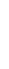 1. Сви докази из овог упутства могу се достављати у неовереним копијама, а наручилац може пре доношења одлуке о додели уговора, захтевати од понуђача чија је понуда на основу извештаја комисије за јавну набавку оцењена као најповољнија, да достави на увид оригинал или оверену копију свих или појединих доказа, у складу са одредбом члана 79. став 1. Закона. 2. Ако понуђач у остављеном, примереном року који не може бити краћи од пет дана, не достави доказе из става 1. члана 79. Закона, наручилац ће његову понуду одбити као неприхватљиву. 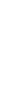 3. Понуђач није дужан да доставља доказе који су јавно доступни на интернет страницама надлежних органа као, на пример: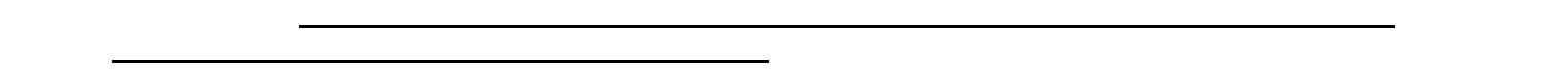 - извод о регистрацији понуђача који је регистрован код Агенције за привредне регистре (подаци доступни на интернет страници Агенције за привредне регистре)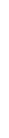 4. Предузетник/правно лице уписано у регистар понуђача који се води код Агенције за привредне регистре, није дужно да приликом подношења понуде доказује испуњеност обавезних услова из чл.75, ст. 1, тач. 1) – 4).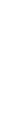 Пожељно је да понуђачи који су уписани у регистар понуђача, уместо достављања доказа из чл.75, ст. 1, тач. 1) – 4), изричито наведу ту чињеницу на посебном папиру или на други јасан и погодан начин.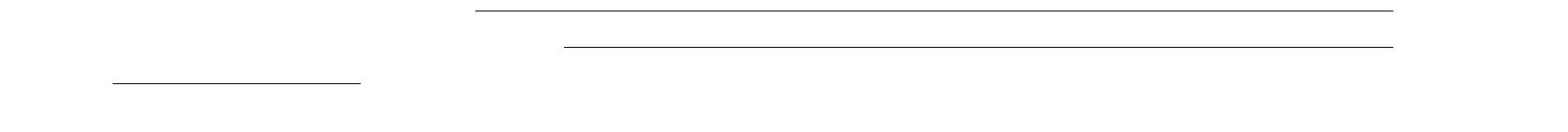 5. Понуђач је дужан да без одлагања, а најкасније у року од 5 дана од дана настанка промене писмено обавести наручиоца о било којој промени у вези са испуњеношћу услова из поступка предметне јавне набавке која наступи до доношења одлуке о додели уговора односно до тренутка закључења уговора и да је документује на прописани начин.6.  Уколико понуђач подноси понуду са подизвођачем, дужан је да достави доказе о испуњености обавезних услова из чл. 75. ст. 1. тач. 1-4) ЗЈН а доказ о испуњености услова из члана 75. став 1. тачка 5) закона за део набавке који ће извршити преко подизвођача. Ако је за извршење дела јавне набавке чија вредност не прелази 10% укупне вредности јавне набавке потребно испунити обавезан услов из члана 75.став 1. тачка 5) закона понуђач може доказати испуњеност тог услова преко подизвођача којем је поверио извршење тог дела набавке. 7.  У случају подношења заједничке понуде, сваки понуђач из групе понуђача мора да испуни обавезне услове из чл.75, ст.1. тач.1)- 4) и услов из чл. 75.  став  2,  док  додатне услове испуњавају заједно. Услов из члана 75. став 1. тачка 5) овог закона дужан је да испуни понуђач из групе понуђача којем је поверено извршење дела набавке за који је неопходна испуњеност тог услова.                                                                                                                                                                                                     Прилог 5/1  У складу са чланом 26. Закона, _______________________________________________,                                                                                                     (назив понуђача) даје:ИЗЈАВУ О НЕЗАВИСНОЈ ПОНУДИПод пуном материјалном и кривичном одговорношћу потврђујем да сам понуду у поступку јавне набавке – ЛЕКОВИ СА „Д“ ЛИСТЕ , бр. 03/557-1/2020, поднео независно, без договарања са другим понуђачима или заинтересованим лицима.Напоменa:Изјава мора бити попуњена, потписана од стране овлашћеног лица и оверана печатом. У супротном, понуда ће бити одбијена као неприхватљива. Уколико понуду подноси група понуђача, изјава мора бити попуњена, потписана и оверена печатом од стране овлашћеног лица сваког понуђача из групе понуђача. 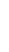 																			Прилог 5/2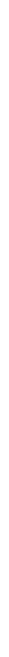 У складу са одредбом члана 75. став 2.  Закона, под пуном материјалном и кривичном одговорношћу, као овлашћено лице понуђача дајем следећу:	ИЗЈАВУПонуђач ___________________________________________________ у поступку јавне набавке –  ЛЕКОВИ СА „Д“ ЛИСТЕ, број 03/557-1/2020, поштовао је обавезе које произлазе из важећих прописа о заштити на раду, запошљавању и условима рада, заштити животне средине као и да нема забрану обављања делатности која је на снази у време подношења понуде. 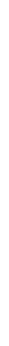 Напоменa:Изјава мора бити попуњена, потписана од стране овлашћеног лица и оверана печатом. У супротном, понуда ће бити одбијена као неприхватљива. Уколико понуду подноси група понуђача, изјава мора бити попуњена, потписана и оверена печатом од стране овлашћеног лица сваког понуђача из групе понуђача.                                                                                                                                                                                                                          ПРИЛОГ бр. 6МОДЕЛ УГОВОРА О ЈАВНОЈ НАБАВЦИ ДОБАРАЛЕКОВА са „Д“ листеБрој јавне набавке: 03/557-1/2020 (Модел уговора понуђач је у обавези да у целости попуни, овери печатом и потпише, чиме потврђује да се слаже са моделом уговора)Београд, ....................... 2020. године..................................................................................................................................................................................................................................................................................................................................................................................................................................................................................................................(Навести назив понуђача, адресу, седиште и име лица које га заступа)Шифра делатности: .........................................;Матични број: ..................................................;ПИБ: .................................................................;Текући рачун: ...................................................;Тел/факс: ...........................................................;(у даљем тексту овог уговора: ДОБАВЉАЧ)иСпецијална болница Свети Сава, Београд, Немањина бр. 2, кога заступа в.д. директора, прим.др сци. Марјана Вукићевић ,Шифра делатности:86.10 ;Матични број:  07030908,PIB: 100118470,Tekući  račun: 840-642661-20.Тел/факс: 011/2066-800, 011/6642014;(у даљем тексту овог уговора: НАРУЧИЛАЦ).Заједнички назив за потписнике овог уговора је: УГОВОРНЕ СТРАНЕУГОВОР О ЈАВНОЈ НАБАВЦИ ДОБАРА ЛЕКОВИ СА „Д“ ЛИСТЕПРЕДМЕТ УГОВОРAНАПОМЕНА: Понуђачи нису у обавези да попуњавају ову табелу                                                                                                                                         Саставни део овог уговора је понуда добављача број ........... од .................2020. године која је достављена  по  позиву за подношење понуда и прихваћена од стране стручне комисије наручиоца.Наручилац може, у складу са чланом 115.став 1. Закона о јавним набавкама („Службени гласник РС“ број 124/2012, 14/2015 и 68/2015), након закључења овог уговора  без спровођења поступка јавне набавке повећати обим предмета набавке, с тим да се вредност овог уговора може повећати максимално до 5% од укупне вредности истог, при чему укупна вредност повећања овог уговора не може да буде већа од 5.000.000 динара.  2.ЦЕНЕ И ПОПУСТИЦене добара утврђене су понудом добављача број ................ од ............. 2020. године и износи _________________динара без обрачунатог ПДВ-а, односно ___________________________динара са обрачунатим ПДВ-ом.3.РОК И НАЧИН ПЛАЋАЊАНаручилац се обавезује да плаћање по овом уговору изврши у року од 90 (деведесет) дана од дана испостављених фактура. Испоручилац се обавезује да фактуре доставља најкасније у року од три дана од дана извршене испоруке добара, а у прилогу фактура је дужан достављати и спецификацију испоручених добара.Наручилац задржава право да плаћање доспелих рачуна изврши у складу са могућностима извршења буџета, а Испоручилац је сагласан да рачун буде плаћен у складу са наведеним могућностима.  4.РОК  ИСПОРУКЕДобављач се обавезује да добра из члана 1. овог уговора испоручује сукцесивно у року од ____________ дана, од дана пријема писмене поруџбенице од стране Наручиоца, а по окончаној процедури за увоз и дистрибуцију нерегистрованог лекаИспорука се врши на адреси Наручиоца, Немањина 2, радним данима у радно време Наручиоца. Трошкови превоза су урачунати у цену. Пријем и квантитативну контролу испоручених добара врши овлашћено лице наручиоца и исте оверава својим потписом. О тачном датуму и времену испоруке добара Испоручилац је дужан да благовремено обавести овлашћено лице Наручиоца.5.ПРИМОПРЕДАЈА, КВАЛИТЕТ И КОЛИЧИНЕ5.1.Потписивањем записника обе уговорне стране сматра се да је извршена испорука предмета набавке која је у свему квантитативно извршена. 5.2.Квантитативни пријем се врши у просторијама наручиоца и ограничава се на утврђивање количине испорученог добра и на паковање истог. Уколико квантитавним прегледом није утврђена ниједна неусаглашеност записник потписују представници обе уговорне стране. 5.3. Испоручилац приликом предаје добара доказује квалитет одговарајућом документацијом (произвођачка декларација, уверење о контроли квалитета, атести).5.3.Уочени недостаци при квалитативном пријему се записнички констатују и утврђује рок за отклањање неусаглашености. 5.4. За све утврђене недостатке испоручених добара накнадно, који нису могли бити уочени у тренутку испоруке, Наручилац ће сачинити записник о недостацима у присуству представника Испоручиоца, који ће неисправна добра заменити исправним у року од 24. сата. 6.ФИНАНСИЈСКЕ ГАРАНЦИЈЕ6.1.Добављач је дужан да приликом потписивања уговора о јавној  набавци, наручиоцу преда меницу за добро извршење посла у висини од 10% уговорене вредности без обрачунатог ПДВ-а. Меница мора бити регистрована у НБС, а добављач уз меницу доставља попуњено менично овлашћење које мора бити сачињено на меморандуму понуђача и оверено и потписано од стране лица чији се потпис налази на картону депонованих потписа и картон депонованих потписа код пословне банке (картон депонованих потиса мора бити оверен од стране банке после дана објављивања позива за учешће у овом поступку).6.2.Уколико добављач у року из претходног става не достави наручиоцу финансијску гаранцију, уговор не ступа на снагу (одложни услов).6.3.Наручилац ће приложену финансијску гаранцију за добро извршење посла  искористити у сврху накнаде штете у следећим случајевима:у случају неизвршења уговорних обавеза у роковима и на начин који су предвиђени  уговором о јавној набавци,у случају неоснованог једностраног раскида уговора о јавној набавци од стране добављача, у другим случајевима неиспуњења уговорних обавеза који могу довести до угрожавања рада наручиоца и нанети му штету или угрози живот и здравље пацијента на било који начин.7. ВИША СИЛА7.1.Наступање више силе ослобађа од одговорности уговорне стране за кашњење у извршењу уговорених обавеза. О датуму наступања, трајању и датуму престанка више силе, уговорне стране су обавезне, да једна другу обавесте писaним путем у року од 24 (двадесетчетири) часа.7.2.Као случајеви више силе сматрају се природне катастрофе, пожар, поплава, експлозија, транспортне несреће, одлуке органа власти и други случајеви, који су Законом утврђени као виша сила.8.СПОРОВИ8.1.Уговорне стране су сагласне да се евентуални спорови по овом уговору решавају споразумно, а у случају спора уговарају стварну и месну надлежност Привредног суда у Београду.9.РАСКИД УГОВОРА9.1Свака уговорна страна незадовољна испуњењем уговорених обавеза друге уговорне стране може захтевати раскид уговора, под условом, да је своје уговорене обавезе у потпуности и благовремено извршила.9.2.Уговорна страна која жели да раскине уговор се обавезује да претходно, другој уговорној страни,  достави писано обавештење о разлозима за раскид уговора и да јој остави примерен рок од 7 (седам) дана за испуњење обавеза. Уколико друга уговорна страна не испуни обавезу ни у накнадно остављеном примереном року, уговор ће се раскинути. 10.СТУПАЊЕ НА СНАГУ УГОВОРА И ВАЖЕЊЕ УГОВОРА10.1.Овај уговор ступа на снагу даном потписивања обе уговорне стране и достављања наручиоцу финансијске гаранције из члана 6. овог уговора. 10.2.Уговорне стране су сагласне да уговор траје до исцрпљења предмета набавке, а најдуже годину дана од његоворг закључења.11.ЗАВРШНЕ ОДРЕДБЕ11.1.Овај уговор сачињен је у 4 (четири) истоветна примерка на српском језику, од којих свака уговорна страна задржава по 2 (два) примерка.11.2Саставни део овог уговора су и његови прилози, како следи:Прилог бр. 1 – Понуда бр. ............ од ............2020. године.Прилог бр. 2 – Финансијске гаранције добављача.                                                                                                                                          Прилог бр. 7                                                                                                                                                     НАЗИВ ПОНУЂАЧА: _________________________________Адреса и седиште: __________________________________ПИБ број: __________________________________________Број понуде: ________________________________________Датум: _____________________________________________ПРЕДМЕТ: ВРСТА, ТЕХНИЧКЕ КАРАКТЕРИСТИКЕ (спецификације), КВАЛИТЕТ, КОЛИЧИНА И ОПИС ДОБАРА ПРЕМА ЗАХТЕВУ НАРУЧИОЦА,  И ТЕХНИЧКА ДОКУМЕНТАЦИЈА, НАБАВКА ДОБАРА – ЛЕКОВИ СА „Д“ ЛИСТЕ 																		 Прилог бр. 8НАЗИВ ПОНУЂАЧА: _________________________________Адреса и седиште: ___________________________________Број понуде: ________________________________________Датум: _____________________________________________ПРЕДМЕТ: Образац структуре цена за набавку добара –                                                                                      Прилог бр. 9ОБРАЗАЦ ТРОШКОВА ПРИПРЕМЕ ПОНУДЕ                 Појашњење: У табелу је потребно унети све трошкове које сте имали приликом припремања понуде у складу са чланом 88. став 3. Закона о јавним набавкама. Прилог бр. 10Предмет: ИЗЈАВА О ВРСТИ ФИНАНСИЈСКЕ ГАРАНЦИЈЕНа основу Закона о јавним набавкама („Службени гласник Републике Србије“, бр.124/12,14/15 и 68/15), као ПОНУЂАЧ по позиву за подношење понуда,  за јавну набавку:  03/557-1/2020ДОБРА – ЛЕКОВИ СА „Д“ ЛИСТЕизјављујемо да ћемо доставити НАРУЧИОЦУ  финансијску гаранцију за добро извршење посла, којом се обезбеђује испуњење уговорeних обавеза, и то у форми:менице за добро извршење посла у висини од 10% уговорене вредности без обрачунатог ПДВ-а. Меница мора бити регистрована у НБС, а добављач уз меницу и менично овлашћење доставља и картон депонованих потписа код пословне банке (картон депонованих потиса мора бити оверен од стране банке после дана објављивања позива за учешће у овом поступку).Уколико добављач у року из претходног става не достави наручиоцу финансијску гаранцију, уговор не ступа на снагу (одложни услов).Наручилац ће приложену финансијску гаранцију за добро извршење посла  искористити у сврху накнаде штете у следећим случајевима:у случају неизвршења уговорних обавеза у роковима и на начин који су предвиђени  уговором о јавној набавци,у случају неоснованог једностраног раскида уговора о јавној набавци од стране добављача, у другим случајевима неиспуњења уговорних обавеза који могу довести до угрожавања рада наручиоца и нанети му штету или угрози живот и здравље пацијента на било који начин.У _________________, ......................... 2020. годинеЛОГО ПОНУЂАЧАНа основу Закона о меници  (“Сл. лист ФНРЈ” бр. 104/46 и 18/58, “Сл. лист СФРЈ” бр. 16/65, 54/70 и 57/89, “Сл. лист СРЈ” бр. 46/96 и “Сл. лист СЦГ” бр. 1/2003-Уставна повеља),  издајемо:МЕНИЧНО ПИСМО – ОВЛАШЋЕЊЕЗА КОРИСНИКА БЛАНКО МЕНИЦЕПРЕДМЕТ: Достава менице као финансијске гаранције за ОЗБИЉНОСТ ПОНУДЕУ прилогу овог акта достављамо бланко меницу следећих идентификационих ознака:                                                                              /  ;                                                ,                                                       (словна)                                                                                        (н   у   м   е   р   и   ч   к  а)у складу са условима за учешће у јавној набавци:   03/557-1/2020ДОБРА - ЛЕКОВИ СА „Д“ ЛИСТЕ Овлашћујемо  Специјалну болницу Свети Сава као НАРУЧИОЦА у поступку јавне набавке да ову меницу може искористити до износа од ______________________________________________________________ РСД,словима: (_________________________________________________________________________________).Плаћање меничне обавезе ће се извршити са нашег текућег рачуна :Менична обавеза наведена у овом овлашћењу биће исплаћена Специјалној болници Свети Сава на  текући рачун бр. 840-642661-20.Услови меничне обавезе:Ако ПОНУЂАЧ повуче своју понуду током периода важења понуде, назначеног од стране понуђача у формулару понуде (Образац бр. 3 конкурсне документације).Ако ПОНУЂАЧ, пошто је обавештен о прихватању његове понуде у току периода њеног важења:      а)не потпише или одбије да потпише формулар уговора, или   б) не обезбеди или одбије да достави финансијску гаранцију наведену у понуди, према Закону о  јавним набавкама.   3.  Менична обавеза важи 30 (тридесет) дана дуже од дана истека рока важења понуде.  Место:________                                                                                                                          Потпис овлашћеног лица   Датум:________                                                                                                                                       понуђача                                                                                      М.П.ЛОГО ПОНУЂАЧАНа основу Закона о меници  (“Сл. лист ФНРЈ” бр. 104/46 и 18/58, “Сл. лист СФРЈ” бр. 16/65, 54/70 и 57/89, “Сл. лист СРЈ” бр. 46/96 и “Сл. лист СЦГ” бр. 1/2003-Уставна повеља),  издајемо:МЕНИЧНО ПИСМО – ОВЛАШЋЕЊЕЗА КОРИСНИКА БЛАНКО МЕНИЦЕПРЕДМЕТ: Достава менице као финансијске гаранције за ДОБРО ИЗВРШЕЊЕ ПОСЛАУ прилогу овог акта достављамо бланко меницу следећих идентификационих ознака:                                                                              /  ;                                                ,                                                       (словна)                                                                                        (н   у   м   е   р   и   ч   к  а)у складу са условима за учешће у јавној набавци:   03/557-1/2020ДОБРА –  ЛЕКОВИ СА „Д“ ЛИСТЕОвлашћујемо  Специјалну болницу Свети Сава као НАРУЧИОЦА у поступку јавне набавке да ову меницу може искористити до износа од ______________________________________________________________ РСД,словима: (_________________________________________________________________________________).Плаћање меничне обавезе ће се извршити са нашег текућег рачуна :Менична обавеза наведена у овом овлашћењу биће исплаћена Специјалној болници Свети Сава на  текући рачун бр. 840-642661-20.Услови меничне обавезе:а. у случају неизвршења уговорних обавеза у роковима и на начин који су предвиђени  уговором о јавној набавци,  б. у случају неоснованог једностраног раскида уговора о јавној набавци од стране добављача,   в..у другим случајевима неиспуњења уговорних обавеза који могу довести до угрожавања рада наручиоца и нанесе му штету или угрози живот и здравље пацијента на било који начин.       Место:________                                                                                                                                                   Потпис овлашћеног лица   Датум:________                                                                                                                                                                понуђача                                                                                                                                        М.П.Прилог бр. 11На основу члана 84. и 85. Закона о јавним набавкама Републике Србије, комисија за јавну набавку је донела:О Д Л У К УО УТВРЂИВАЊУ КРИТЕРИЈУМА, ОДНОСНО НАЧИНАза доделу уговора у поступку јавне набавке ЛЕКОВИ СА „Д“ ЛИСТЕБрој јавне набавке: 03/557-1/2020Наручилац ће уговор о јавној набавци доделити применом критеријума „најнижа понуђена цена“ сагласно одредбама члана 85. Закона о јавним набавкама. У случају да два или више понуђача понуде исту цену, предност ће имати онај понуђач који понуди краћи рок испоруке. Уколико постоји две или више понуда са истом понуђеном ценом и роком испоруке, наручилац ће донети одлуку о додели уговора на следећи начин - жребањем  (извлачењем из шешира). Уколико се јави потреба за применом овог начина за доделу уговора, наручилац ће позвати све понуђаче да присуствују жребању, на који начин ће се обезбедити јавност и транспарентност у поступку јавне набавке, и о истом ће бити сачињен записник.Уколико изабрани понуђач не испуни захтев из тачке 22.2-22.4 овог упутства то ће представљати довољан разлог за измену Одлуке о додели уговора, у делу који се односи на тог понуђача и наплату финансијске гаранције за озбиљност понуде таквог понуђача, а у том случају НАРУЧИЛАЦ може уговор да додели следећем најповољнијем оцењеном понуђачу или да поновно објави позив за предметни поступак јавне набавке.Број понуде: ____________________________________Датум: ___/___/___/ПОДАЦИ О ПОНУЂАЧУ: Понуђач:_______________________________________________________Адреса:________________________________________________________Електронска адреса: _____________________________________________Матични број: ___________________________________________________Регистарски број: ________________________________________________Шифра делатности: ______________________________________________ПИБ:___________________________________________________________ОБРАЗАЦ ПОНУДЕ ЗА ЛЕКОВЕ СА „Д“ ЛИСТЕОБРАЗАЦ ПОНУДЕ ЗА ЛЕКОВЕ СА „Д“ ЛИСТЕОБРАЗАЦ ПОНУДЕ ЗА ЛЕКОВЕ СА „Д“ ЛИСТЕОБРАЗАЦ ПОНУДЕ ЗА ЛЕКОВЕ СА „Д“ ЛИСТЕОБРАЗАЦ ПОНУДЕ ЗА ЛЕКОВЕ СА „Д“ ЛИСТЕОБРАЗАЦ ПОНУДЕ ЗА ЛЕКОВЕ СА „Д“ ЛИСТЕОБРАЗАЦ ПОНУДЕ ЗА ЛЕКОВЕ СА „Д“ ЛИСТЕОБРАЗАЦ ПОНУДЕ ЗА ЛЕКОВЕ СА „Д“ ЛИСТЕОБРАЗАЦ ПОНУДЕ ЗА ЛЕКОВЕ СА „Д“ ЛИСТЕР број партијеНазив партије-паковање и јачинаЈед. мерКоличинаЈединична цена без пдв-аСтопа  пдв-аЈединична цена са пдв-омУкупна цена без пдв-аУкупна цена са пдв-омЛЕКОВИ СА „Д“ ЛИСТЕ ПО ПАРТИЈАМА1.Aminofilin amp 250mg/10mlkom30002.Magnesium slufat 2g/10ml kom1000РОК  ИСПОРУКЕ:/исказано у данима/ ПАРТИЈА 1. ............ дана ПАРТИЈА 2. ............ дана од пријема поруџбине а по завршеној процедури за увоз и дистрибуцију нерегистрованог лекаНАЧИН ПЛАЋАЊА:Наручилац ће извршити плаћање вирмански, на основу испостављене регистроване фактуре коју је испоручилац обавезан достављати у року од три дана од дана испоруке добара.РОК  ПЛАЋАЊА:Наручилац ће извршити плаћање у року до 90 дана од дана извршене испоруке добара и достављене регистроване фактуре.РОК ВАЖЕЊА ПОНУДЕ:Пословно име подизвођачаСедиштеУлица и бројСедиштеМестоСедиштеОпштинаЗаконски заступник/ Одговорно лицеОсоба за контактТелефонТелефакс                                     (уколико постоји)Рачун – БанкаМатични број понуђачаПорески индетификациони број подизвођачаПроценат учешћа подизвођача у предметној јавној набавци______%______%Део предмета набавке који се врши преко подизвођача                  М. П.Потпис овлашћеног лица понуђача                     _________________________                                    име и презимеПословно име члана групеСедиштеУлица и бројСедиштеМестоСедиштеОпштинаЗаконски заступник/ Одговорно лицеОсоба за контактМобилни телефон особе за контактТелефонТелефакс                                     (уколико постоји)Електронска адресаРачун – БанкаМатични број понуђачаПорески индетификациони број подизвођача                  М. П.Потпис овлашћеног лица понуђача     _________________________                                       име и презимеРед.бр.ПОДАЦИ О ДОКУМЕНТУПОДАЦИ О ДОКУМЕНТУПОДАЦИ О ДОКУМЕНТУПОДАЦИ О ДОКУМЕНТУПрилог бројБрој странa у прилогуРед.бр.Назив доказаБројДатумИздат од странеПрилог бројБрој странa у прилогу1.Да је понуђач регистрован код надлежног органа, односно уписан у одговарајући регистар.Доказ: Извод  из регистра Агенције за привредне регистре, односно извода из регистра надлежног Привредног суда.Напомена: Физичко лице као понуђач није у обавези да доставља овај доказ.2.Да понуђач и његов законски заступник није осуђиван за неко од кривчних дела као члан организоване криминалне групе, да није осуђиван за кривична дела против привреде, кривична дела против заштите животне средине, кривично дело примања или давања мита, кривично дело преваре.Доказ за правно лице:Уверење надлежног Основног и Посебног одељења Вишег суда да правно лице није осуђивано за неко од кривичних дела као члан организоване криминалне групе, да није осуђиван за неко од кривичних дела против привреде, кривична дела против заштите животне средине, кривично дело примања или давања мита, кривично дело преваре.Доказ за законског заступника/е:Извод из казнене евиденције надлежне Полицијске управе, односно уверење  надлежне Полицијске управе да законски заступник (ако их има више – за сваког од њих) није осуђиван за неко од кривичних дела као члан организоване криминалне групе, да није осуђиван за кривична дела против привреде, кривична дела против заштите животне средине, кривично дело примања или давања мита, кривично дело преваре.  Ако понуду подноси предузетник/физичко лице потребно је да достави само Извод из казнене евиденције надлежне Полицијске управе.Доказ нe може бити старији од два месеца пре отварања понуда.3.Да је понуђач измирио доспеле порезе, доприносе и друге јавне дажбине у складу са прописима Републике Србије или стране државе када има седиште на њеној територији.Докази:Уверење Пореске управе Министарства финансија да је измирио доспеле порезе и доприносе и уверење надлежне локалне самоуправе да је измирио обавезе по основу изворних локалних јавних прихода.Овај доказ достављају сви понуђачи било да су правна лица или предузетници.Доказ нe може бити старији од два месеца пре отварања понуда.4.Важећа дозвола надлежног органа за обављање делатности која је предмет јавне набавке, ако је таква дозвола предвиђена посебним прописом.Доказ: 1. Решење о дозволи за бављење прометом на велико понуђених медицинских средстава донето од стране Министарства здравља РС.2. Важеће решење о упису у регистар медицинских средстава издато од стране Агенције за лекове и медицинска средства за добро које је предмет понуде.5.Понуђач је дужан да у оквиру своје понуде достави изјаву којом потврђује под пуном материјалном и кривичном одговорношћу да је при састављању своје понуде поштовао обавезе које произлазе из важећих прописа о заштити на раду, запошљавању и условима рада, заштити животне средине, као и да нема забрану обављања делатности која је на снази у време подношења понуде.Доказ: Oд стране овлашћеног лица понуђача потписана и печатом оверена изјава о поштовању обавеза из члана 75. став 2. и члана 71. став 2. Закона (прилог бр. 5/2).7.Гаранција за уредност испоруке добром које је предмет ове јавне набавке.Доказ: Уговор закључен са произвођачем или овлашћење за учествовање у отвореном поступку издато од стране произвођача, представништва произвођача, екслузивног заступника на територији Републике Србије или носиоца дозволе за стављење у промет добара, а који дозволу издаје, односно упис врши доношењем решења АЛИМС.                  М. П.Потпис овлашћеног лица понуђача     _________________________                                   име и презимеМесто_____________Датум_____________М.П.- потпис овлашћеног лица понуђача -___________________________________               име и презимеМесто_____________Датум_____________М.П.- потпис овлашћеног лица понуђача -___________________________________                  име и презимеРед.број ставкеНАЗИВ АРТИКЛАПakЈЕД.МЕРЕКОЛИЧИНАЦЕНА ПО ЈЕД. МЕРЕ БЕТ ПДВ-АЦЕНА ПО ЈЕД.МЕРЕ СА ПДВ-ОМУКУПНО БЕЗ ПДВ-АУКУПНО СА ПДВ-ОМУКУПНО:                 УГОВОРНЕ СТРАНЕ:                 УГОВОРНЕ СТРАНЕ:                 УГОВОРНЕ СТРАНЕ:                 УГОВОРНЕ СТРАНЕ:НАРУЧИЛАЦ                               ДОБАВЉАЧ                                                                                                                                     в.д.  директор________________________                              директор                                  ________________________Прим.др сци. Марјана ВукићевићРедни број партијеНАЗИВ ДОБРАПОПУЊАВА ПОНУЂАЧПОПУЊАВА ПОНУЂАЧПОПУЊАВА ПОНУЂАЧПОПУЊАВА ПОНУЂАЧПОПУЊАВА ПОНУЂАЧРедни број партијеНАЗИВ ДОБРАЗаштићено име – комерцијални називПроизвођач – земља пореклаПаковање6Aminofilin amp 250mg/10ml7Magnesium slufat 2г/10мл                                                                                                                                                           ОВЕРАВА   ПОНУЂАЧ:6Aminofilin amp 250mg/10ml7Magnesium slufat 2g/10mlПредмет:Трошак израде понуде са обрачунатим ПДВ-ом.                           Потпис овлашћеног лица                        понуђача                        М. П.                              ______________________                         име и презимеТекући рачун број:Код:________________________________________________________________Текући рачун број:Код:________________________________________________________________